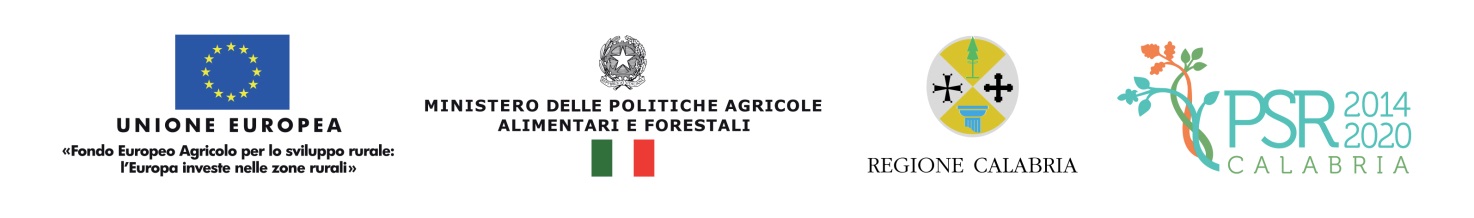  Allegato 3DICHIARAZIONE SOSTITUTIVA DELL’ATTO DI NOTORIETA’(Art. 46 - 47 D.P.R. 28 dicembre 2000, n. 445)Il/la sottoscritto/a ________________________ cod. fisc. _____________________nato/a a _____________________________ Prov. ________________ il _____________________ e residente a ___________________ ___prov. _____in via ________________________________n°_____, Nella sua qualità di: □ cointestatario del terreno oggetto della domanda di sostegno presentata da ____________________________________________________________________a valere sulla Misura /Intervento _____________________PSR Calabria 2014/2020 e identificato con i seguenti dati catastali: foglio _________  particella__________  ricadenti in agro nel comune di_____________________ provincia (_____);consapevole che incorrerà in sanzioni penali nel caso di dichiarazioni non veritiere, di formazione o uso di atti falsi e nella perdita dei benefici (ai sensi degli artt. 75 e 76 del DPR n.445/2000) DICHIARAdi essere a conoscenza che le superfici cointestate su indicate sono oggetto della domanda di sostegno e che i pagamenti saranno effettuati a favore del solo richiedente; di autorizzare il richiedente cointestatario alla realizzazione dell’investimento.Luogo e data, _______________	Il dichiarante	        ____________________(Ai sensi dell’art. 38 del DPR n. 445/2000, la sottoscrizione non è soggetta ad autenticazione ove sia apposta alla presenza del dipendente addettoa riceverla ovvero la richiesta sia presentata unitamente a copia fotostatica, firmata in originale, di un documento d’identità del sottoscrittore).